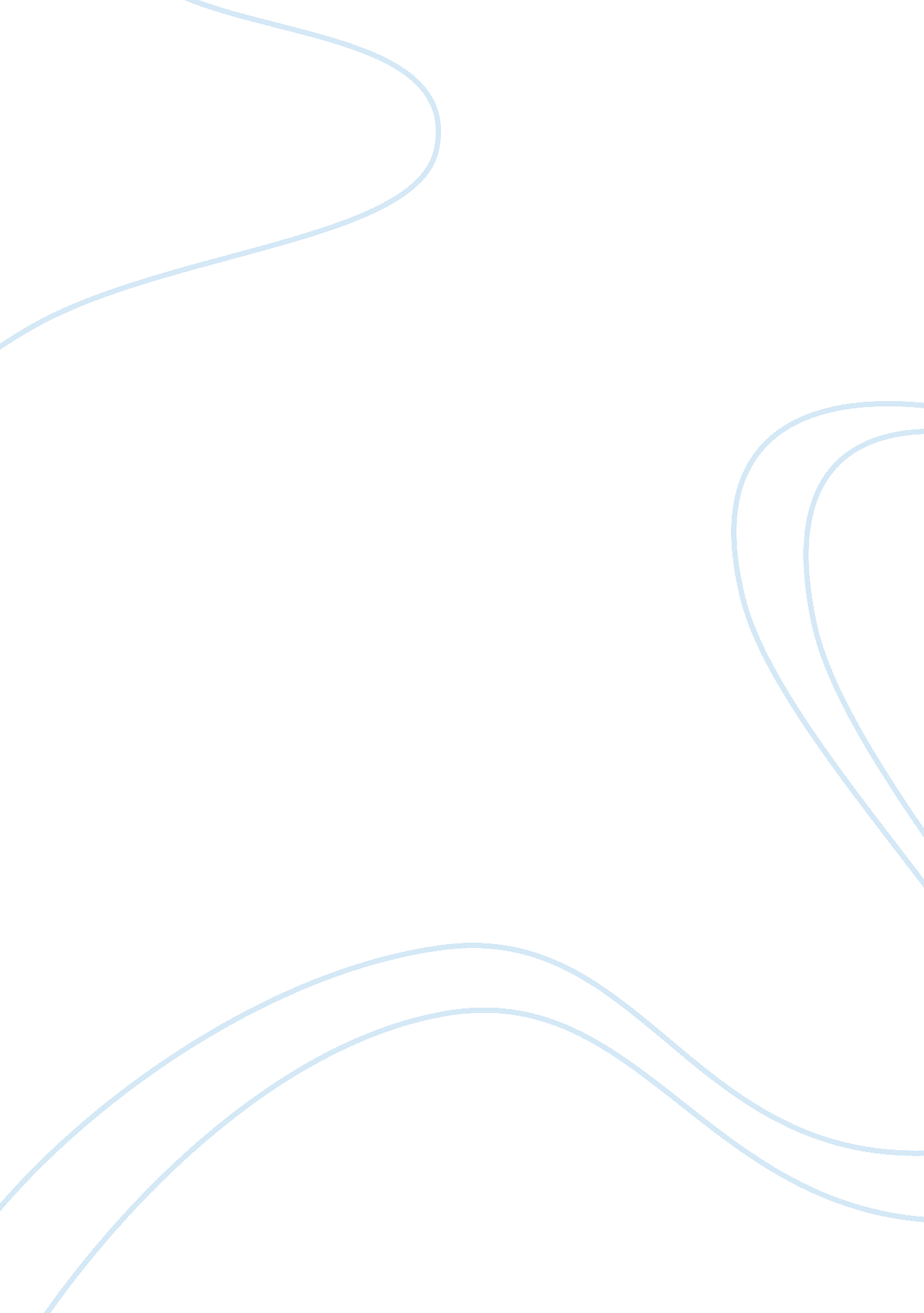 Causes of air accidentsBusiness, Industries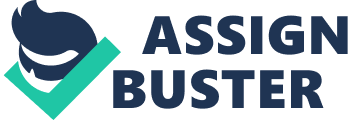 Air Accident An Air accident is the worst nightmare of every pilot or passenger that has ever ridden in an aircraft. Although air travel is one of the safest forms of transportations, accidents do happen with dramatic and terrifying results. The circumstance of Air accidents takes place by four causes: takeoff and landing, mechanical failures, pilot error, and bad weather. One cause of Air accidents take place is during takeoff and landing. Approximately 80 percent of all aviation accidents occur shortly before, after, or during takeoff or landing, and are often described as resulting from “ human error. The causes of Air accident is vary greatly depending on problems that may develop during the flight possess. In many situations these accidents can be completely avoided through careful preparation and effective safety techniques. Taxi and Takeoff is one of the most important parts of a flight. The preflight and planning stages of the operation must be carefully done to prevent accidents and save many lives. Landing Accidents during Descent account for 36 percent of all general Air mishaps and are the most common type of accident. When combined, taxi and takeoff accidents account for about 22percent jet airplane accidents, and about 22percent of all fatalities. Another cause of Air accidents is mechanical failures. No form of transportation is completely safe, and no machine is completely foolproof. Mechanicalfailureis responsible for 13percent of all commercial airplane accidents. An airplane can crash if engine failure can come in form of simple stalling. It could be as worse as a complete detachment of the motor itself. Many Modern planes have more than one engine and this allows the plane to continue to fly when one is shut down. However, these other cases where all shut at one, or one after the other, and accident occur. Anything that can go wrong will go wrong. Tragically, this sometimes applies to Air accidents when mechanical failures occur. A somewhat different cause for Air accidents is a pilot error. When most people make mistakes at their jobs, their employment can be terminated. In contrast, when pilots are negligent or make errors while on their jobs, there is potential for hundreds of lives to be terminated. The pilots receive extensive training designed to prepare them to handle a wide variety of situations, but there are times when fatal mistakes are made. When flight crew and pilots do their jobs correctly, Air accidents are much less likely to occur. Another important cause of Air accidents is bad weather. For example, flying at peak thunderstorm times should be avoided. In addition, flying at night is no safer than flying in the day. The weather caused 4percent of Air accidents. However, other problems made up the remaining 4percent. Most plane crashes happen in the months of September and December. However, no one from any investigation knows almost Air accidents happened in these two months. In conclusion, the circumstance of Air accidents takes place by four causes: takeoff and landing, mechanical failures, pilot errors, and bad weather. Yet many airplane accidents still have unknown causes. 